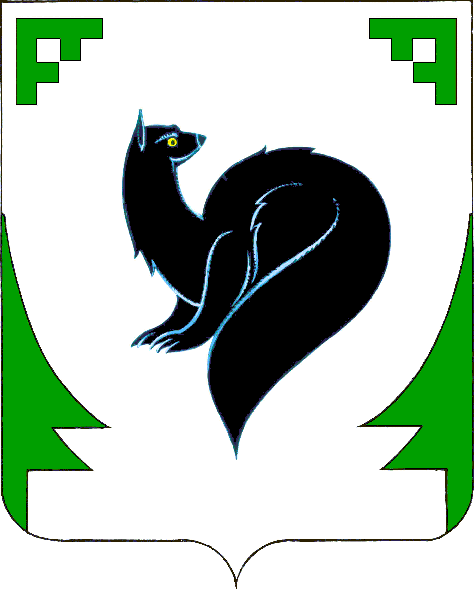 Администрация города МегионаДЕПАРТАМЕНТ ФИНАНСОВПРИКАЗот «24» декабря 2021 года                                                                                           № 50«Об утверждении Порядка составления
и ведения сводной бюджетной росписи
городского округа Мегион Ханты-Мансийского автономного округа – Югры, бюджетных росписей главных распорядителей
средств бюджета городского округа Мегион Ханты-Мансийского автономного округа -  Югры(главных администраторов источников внутреннего финансирования дефицита бюджета городского округа Мегион Ханты-Мансийского автономного округа -  Югры) и лимитов бюджетных обязательств городского округа Мегион Ханты-Мансийского автономного округа -  Югры
                 В соответствии со статьями 74, 217, 219.1 Бюджетного кодекса Российской Федерации 
   ПРИКАЗЫВАЮ:
             1. Утвердить Порядок составления и ведения сводной бюджетной росписи бюджета городского округа Мегион Ханты-Мансийского автономного округа -  Югры, бюджетных росписей главных распорядителей средств бюджета городского округа Мегион Ханты-Мансийского автономного округа -  Югры (главных администраторов источников внутреннего финансирования дефицита бюджета городского округа Мегион Ханты-Мансийского автономного округа -  Югры) и лимитов бюджетных обязательств городского округа Мегион Ханты-Мансийского автономного округа -  Югры, согласно приложению.
             2. Признать утратившим силу:
             приказ Департамента финансов администрации города от 24.12.2018 №34 «Об утверждении Порядка составления и ведения сводной бюджетной
росписи городского округа город Мегион, бюджетных росписей главных распорядителей
средств бюджета городского округа город Мегион (главных администраторов источников
внутреннего финансирования дефицита бюджета городского округа город Мегион) и лимитов
бюджетных обязательств городского округа город Мегион»;

              приказ Департамента финансов администрации города от 11.06.2021 №23 «О внесении изменений в приказ департамента финансов администрации города Мегиона
от 24.12.2018 №34 «Об утверждении Порядка составления и ведения сводной бюджетной
росписи городского округа город Мегион, бюджетных росписей главных распорядителей
средств бюджета городского округа город Мегион (главных администраторов источников
внутреннего финансирования дефицита бюджета городского округа город Мегион) и лимитов
бюджетных обязательств городского округа город Мегион»».
                3. Настоящий приказ вступает в силу с момента подписания.
                4. Контроль за исполнением настоящего Приказа возложить на начальника отдела бюджетного планирования и финансирования отраслей социальной сферы и средств массовой информации департамента финансов администрации города И.В.Грига и начальника отдела бюджетного планирования и финансирования жилищно-коммунального комплекса, инвестиций и органов местного самоуправления департамента финансов администрации города Э.М.Сяфукову.



Заместитель главы города,
директор департамента финансов                                                                                                                       Н.А.Мартынюк